P6/7 newsletter January 2022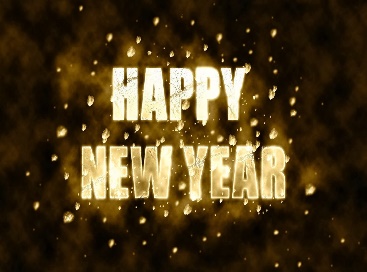 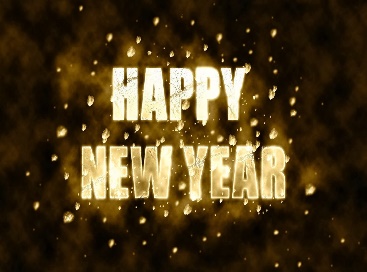 Dear parents/carers.I would like to wish you all a very Happy New Year and trust that you enjoyed some time over the holidays enjoying catching up with family and friends. The children have returned with lots of news and ready for the term ahead. The term begins with the joint P6/7 and P7 class assembly. On Monday 24th January the virtual celebration performed by both classes will be available to view. At present the class are working hard to prepare and practise for this virtual celebration of our national bard, Robert Burns. Further details of how to access this will be given nearer the time.In Maths this term, the focus will be on multiplication, division and fractions. P6 will be using their skills to multiply and divide numbers up to 3 digits while P7 will extend this further by using numbers up to 4 digits. P6 will be learning more about equivalent fractions and adding fractions, with P7 learning more about converting fractions to decimals and adding and subtracting decimals. The class will also be looking more at time and timetables. For P6s the focus will be on 12 and 24 hour clocks in relation to timetables while P7s will be focussing more on calculating speed, time and distance building on the formula work they were doing last term.In literacy, the children will be looking closely at fact and opinion and successful, appropriate ways to share information. This will include, in Listening and Talking, sharing and listening to opinions, debating and using group tasks to learn more about appropriate strategies to share ideas and collaborate. When reading the children will be learning more about techniques the writer uses to persuade or share information in an interesting, relevant way. They will then be experimenting with these techniques in their own writing.Health and Wellbeing this term will give the class an opportunity to explore empathy and understanding other people’s behaviour. This knowledge will be used in group tasks where the emphasis will be on cooperating, using different strengths in a team, supporting each other and the importance of self-respect and the respect for others. They will be looking at the influences media and peers have on themselves and others and how this affects the choices they make. P7s will also be thinking about skills for work and careers. The class Social Studies topic this term begins with Robert Burns and then will move onto Europe. The children have been planning what they would like to learn more about in relation to democracy, culture, travel and geography. There will be an opportunity for each pupil to take responsibility for their own project which will be worked in in school and at home as well as planning a holiday in Europe, converting currency, cooking and eating traditional dishes and investigating decision making both here in Scotland and in Europe. P6 pupils will also have the opportunity to participate in the Euroquiz, a local and national competition with teams entering from different schools. Weekly diary:Monday –PE - Dance and hockey skills. All pupils require PE kit and prepared for PE outdoors when possible.AssemblyTuesday – French with Miss Ruxton. Vocabulary for days of the week, likes and dislikes and weatherThursday – PE with Mrs Muir incorporating team games and racquet skills. Friday – Golden TimeDates for your diaryMonday 24th January – P6/7 and P7 Virtual Burns CelebrationWeek beginning 24th January – Interim reports issuedThursday 10th February to Wednesday 16th February – Mid term holiday and inservice daysFriday 18th March – Comic relief, Dress as you please dayFriday 1st April – last day of term 3.If you have any queries or concerns, please don’t hesitate to come and speak to me. You can leave a note in your child’s homework diary, phone school or make an appointment.   Mrs Fiona McRae